TENTATIVE CLASS TIME TABLE – PHARM.D I Year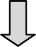 	PRINCIPALDAYTIMESUBJECTGoogle Meet Link for ClassWEDNESDAY10:00AM  To 11:00AMPh. Ceutics-I    (SA)https://meet.google.com/ddb-tcvt-utkWEDNESDAY11:00AM To 12:00PMPIOC  (ZH)https://meet.google.com/ort-tnie-qkhTHURSDAY10:00AM  To 11:00AMHAP (MUS)https://meet.google.com/khh-fdzx-njxTHURSDAY11:00AM To 12:00PMPh. Ceutics-I (SA)https://meet.google.com/ddb-tcvt-utkFRIDAY10:00AM  To 11:00AMRM/RB (SB/NZ)SB    https://meet.google.com/joh-brmo-wqnFRIDAY10:00AM  To 11:00AMRM/RB (SB/NZ)NZ   https://meet.google.com/thz-vjef-fzfFRIDAY11:00AM To 12:00PMBio.Chem (AB)https://meet.google.com/qye-srgr-tyhHuman Anatomy and Physiology(MUS)Ms. Shamsia Mubeen Unnisa Pharmaceutical Organic Chemistry                                                                     (MAF)Mr. Mohd Abdul Farhan  Pharmaceutical Inorganic Chemistry                                                                     (ZH)Ms. Zainab Hussain Pharmaceutics (SA)Mrs. Sushma A Medicinal Biochemistry(AB)Ms. Ausuf Butool Remedial Mathematics(SB)Ms. Syeda Bushra Remedial Biology(NZ)Ms. Nuzhath Unnisa                            